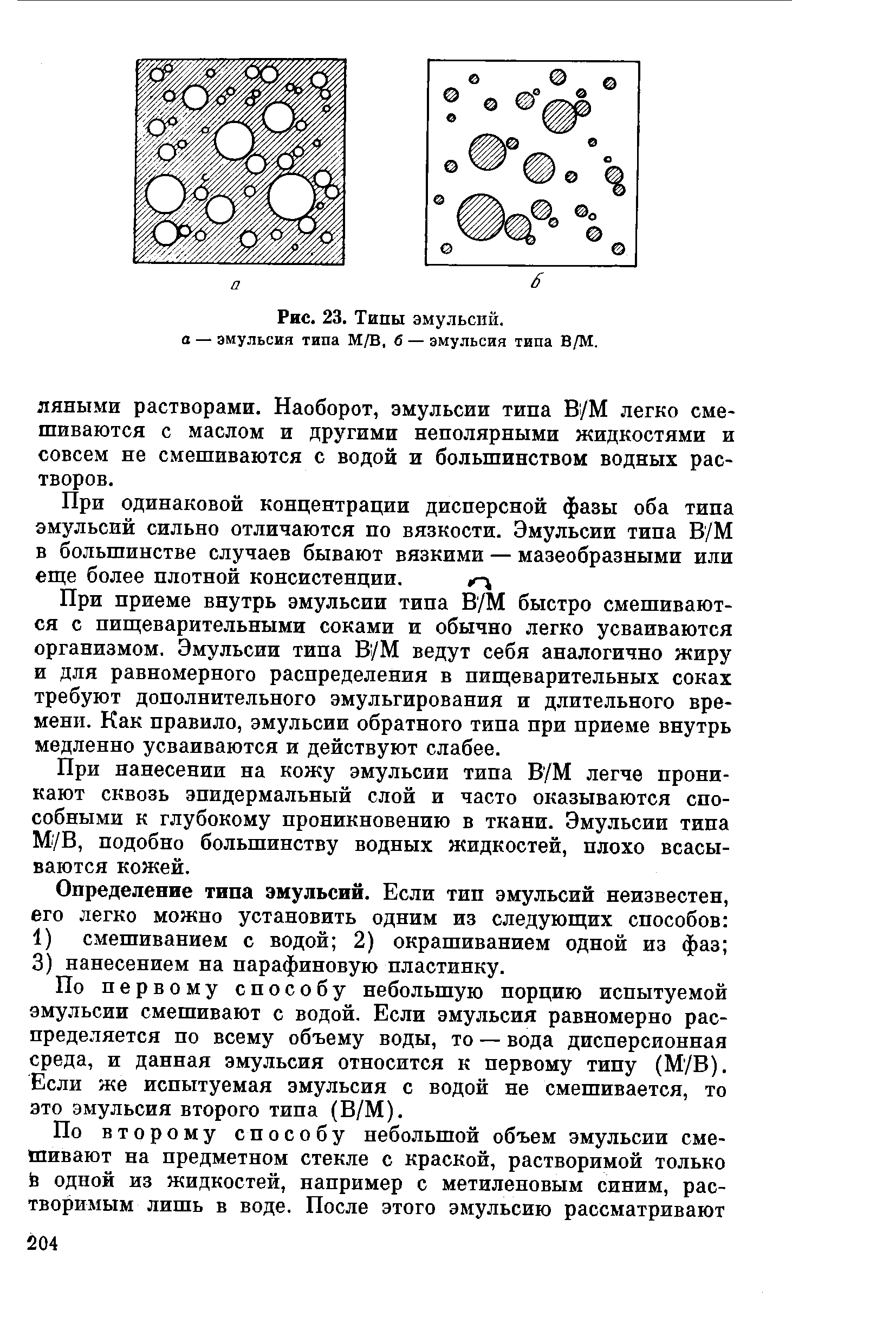 Ажгихин И.С.  Технология лекарств